City of 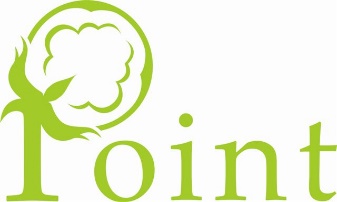 CITY COUNCIL OF POINT, TEXAS CITY COUNCIL BUDGET WORKSHOPThursday, August 23th 2023 – 5:45pmCity Hall – 320 N. Locust Street, Point, TexasGENERAL COUNCIL ITEMSDiscuss and Take necessary Action on following Items1. Budget Workshop2.  City of Point Police Reallocation of Funds3.  Rick-McKenzie Lake Works ($5760.00) fix catwalks at Waste Water Lagoons, Fowler Construction Bid for catwalks (6710.00), (20,750.00).4.  Lawncare Services City of Point- Bids from Green Acres Landscape Management, , Fast Eddie’ and Summers & Son’s Landscaping.5.  224 Ave D Bid- Sewer Main (Drainage)6.  New Sign for City Hall BidsDuring the course of the meeting covered by this notice, should the Council determine that a closed or executive meeting or session of the Council be required, than such closed or executive meeting or session as authorized by Section 551.071 through 551.076 of the Texas Government code shall be held by the council at the date, hour, and place given in this notice, or shortly there after.  Sections (551.073-Perspective Gifts); (551.074-Personnel Matters); (551.075 -Conference relating to Investments); (551.076 – Security Devices).ADJOURNMENTI, the undersigned authority, do hereby certify that the above NOTICE OF MEETING of the governing body of the above named City, Point, as a true and correct copy of said NOTICE, on the bulletin board, in the City Hall of said City, POINT, TEXAS, a place convenient and readily accessible to the general public at all times, and said NOTICE was posted on August 7th, 2023 at or before 5 pm and remained posted until the scheduled time of the Meeting._________________________________________Dustin Briggs, Mayor Pro-Tem_________________________________________Heather Rollins, City Secretary